Social Studies: Geography of the Fertile Crescent	Name:_______________________________  Period: _________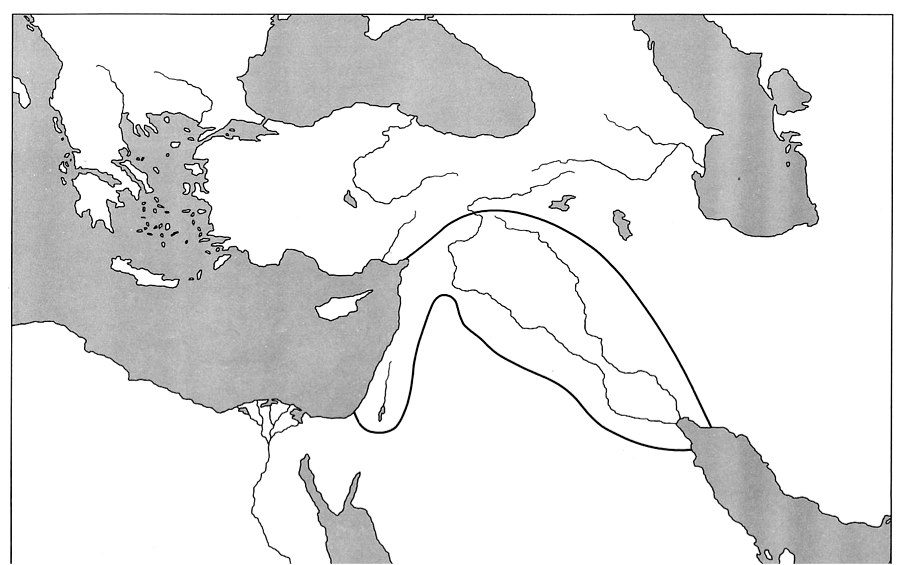 Title of this Map: ___________________________________________________________________________Label the following, use the Holt Eastern World book:Pg. 115:  1.The Mediterranean Sea, 2.The Persian Gulf, 3.The Euphrates River, 4.The Tigris River, 5.The cities of Tyre, Nineveh, Babyon, and UrPg. 117:  6. The Taurus Mountains, 7. The Zagros Mountains, 8. Mesopotamia, 9. The Syrian Desert 10. The Nile River